KunngjøringerKollekt i siste uke var kr. 5.887,50.  Hjertelig takk!Pater Jagath er på prestemøte fra mandag 24. september til torsdag 27. september.  Kveldsmesse onsdag er avlyst.Menighetsrådsmøte tirsdag 25. september kl. 18.00.  Kateketmøte onsdag 26. september kl. 18.30.   Konfirmantundervisning torsdag 27. september kl. 18.00. St. Josephs medvandrergruppe møtes tirsdag 2. oktober kl. 17.30. CD med bilder fra 1.kommunion og ferming kan hentes på menighetskontoret.Troens år starter den 11. oktober og vi feirer det med høymesse den 14. oktober.Ungdom som skal konfirmeres eller barn som skal motta 1. kommunion, kan kontakte menighetssekretæren på e-post: fredrikstad@katolsk.no eller pater .  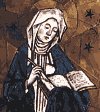 God søndag! Velkommen til kirkekaffe!Søndagsbrev 23. september 2012, St. Birgitta menighet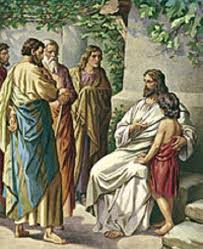 St. Birgitta kirkeSt. Josephs gt. 17, 1606 FredrikstadKontor: 69 30 15 20    Fax: 69 30 15 21Prest: 69 30 15 22   Giro: 0530 22 52930Giro: 6105.05.58176fredrikstad@katolsk.no25. søndag i det alminnelige kirkeåret, år B(Søndagens liturgi i Messeboken side 639 (ny), 575 (gml.)Inngang:				Nu lover Herrens navn		 		  (292)Messe XI:			Orbis factor		    		  		    (11)Første lesning:		Visd 2, 17 - 20Salme 54 Omkved: 	Herren er den som holder meg oppe.Annen lesning:		Jak 3,16 – 4,3Evangelium:			Mark 9, 30 – 37Offertorium:			Herre Gud, ditt dyre navn	  		    (308)Kommunion:			Deg, Herre Jesus		   			    (788)Avslutning:			Hellig, hellig, hellig!				    (288)Messetider Onsdag  26/9		18.00  Kveldsmesse   avlyst                                                                                                                                                                                                                              Torsdag 27/9		18.00   Kveldsmesse og Sakramentsandakt	Fredag   28/9		11.00   Formiddagsmesse og AngelusLørdag  29/9		17.30   Rosenkransandakt18.00   KveldsmesseSøndag 30/9 		10.00   Høymesse, Caritas-søndag				18.00   KveldsmessePavens bønneintensjoner for september 2012 Generell intensjon: At politikere alltid må handle med redelighet, integritet og kjærlighet til sannheten.Misjonsintensjon: At kristne felleskap i økende grad må være villige til å sende misjonærer, prester og lekfolk samt materielle ressurser til de fattigste kirkene.ForbønnerCelebranten:Kjære kristne! Jesus gav sine disipler en helt ny visdom om nederlag og opphøyelse.  La oss be om nåde til å ta til oss den visdom:For biskopen av Rom, Peters etterfølger, at han alltid må vise seg som Guds tjeneres tjener.  Vi ber deg…For dem som tretter om hvem som er den største, at de må lære å gjøre seg til den siste og til alles tjener.  Vi ber deg…For de rettferdige som må lide, om nåde til å se at Gud er nær og medlidende. Vi ber deg…For arbeidet blant barn og unge i vår menighet, og for vår holdning til de små barn, at vi i dem må se Jesus Kristus midt iblant oss. Vi ber deg…For de ensomme, syke og eldre i vår menighet, at de blir styrket og trøstet av troen på Jesus Kristus.  Vi ber deg…For våre avdøde, ta dem inn i ditt rike og la dem skue din herlighet|.  Vi ber deg…Celebranten: Herre Gud, himmelske Far, Menneskesønnen ble overgitt i menneskers hender og slått i hjel, og tre dager etter gjenoppstod han.  Før også oss gjennom fornedrelse til opphøyelse.  Ved Kristus vår Herre. Amen. OBLATKOMMUNITETEN I ØSTFOLD  ●  St Josephs gate 17, 1606 Fredrikstad Gunapala, Premanath Jagath O.M.I., sogneadministrator for Fredrikstad                    Mobiltelefon: 414 68 740,  E-post: jagath.gunapala@katolsk.noPisarek, Piotr Sylwester O.M.I., sogneprest for Askim og Moss                    Mobiltelefon: 901 29 621,  E-post: ppisarek@online.noKunkel, Roman O.M.I., sogneprest for Halden, polsk sjelesorg i Østfold                     Mobiltelefon: 414 62 722, E-post: kunkelomi@gmail.com